DOCUMENT FOR VOTING REMOTELY ON THE ITEMS OF THE AGENDA TAKING PLACE BEFORE THE ANNUAL GENERAL MEETING OF SHAREHOLDERS OF "IDEAL HOLDINGS S.A."On 6 June 2024I the undersigned shareholder/legal representative of the legal person that is an "IDEAL HOLDINGS S.A." (the “Company”) shareholder:With the present document I am notifying you: (Please mark with X your choice)   My vote   Of the vote of the shareholder that I representOn the items of the Annual General Meeting of shareholders of the Company on Tuesday 6th of June 2024 as follows: Or The original of this document must be sent to the Investor Relations Department of the Company at: 25 Kreontos str., 10442 Athens Greece, or by email at ir@idealholdings.gr, at least twenty-four (24) hours before the date of the General Meeting (i.e. by 10:00 on 05.06.2024 at the latest). 2. If the present mail vote is transmitted by a proxy or shareholder representative, the appointment of the representative must be made at least forty-eight (48) hours before the date of the General Meeting, i.e. by 10:00 on 04.96.2024 at the latest. Following that date, it will not be possible to participate by proxy at the vote that will take place before the General Meeting. 3. The present mail vote may be revoked the same way it was submitted provided that the shareholder or the shareholder representative participates in person by teleconference at the Annual General Meeting and revokes it at least one (1) hour before the start of the General Meeting (i.e. by 06.06.2024 at 09.00 at the latest).……………..,…………/……../2024Full name/(Name) or StampCertifies the authenticity of the signature of the abovementioned person. NameFull name of legal representative(s), signing the present documentAddress / HeadquartersID/GEMI No/Co Register NumberMobile telephone numberEmailDSS Account (Investor Account)Number of shares for the total number of shares registered in the Investor Account on the record date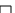 …………………… (exact number of shares)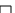 ItemYESNOABSTAINFor all the items Item YES NO ABSTAIN Submission and approval of the Annual Financial Statements (Company and Consolidated) for the fiscal year 2023 (01.01.2023 - 31.12.2023), prepared in accordance with International Financial Reporting Standards (IFRS) and the relevant reports of the Board of Directors and the Auditor. Increase of the Company's share capital by capitalizing part of the “Share Premium account” and simultaneous increase of the nominal value of the share, as well as a corresponding amendment of paragraph 1 of article 5 of the Articles of Association.   Reduction of the Company's share capital by reducing the nominal value of the share and returning the amount of the capital reduction in cash to the shareholders, as well as the corresponding amendment of paragraph 1 of Article 5 of the Articles of Association.  Submission of the Annual Report of the Audit Committee in accordance with article 44 (1) (i) of Law 4449/2017.Submission of the Report of Independent Non-Executive Members of the Board of Directors pursuant to Article 9 paragraph 5 of Law 4706/2020.   Approval pursuant to article 108 of Law 4548/2018 of the overall management of the Company by the members of the Board of Directors and discharge of the Auditor pursuant to article 117 par. 1 (c) of Law 4548/2018 for the fiscal year 2023 (01.01.2023 - 31.12.2023).  Approval of the fees paid to the members of the Board of Directors for the fiscal year 01.01.2023 - 31.12.2023, determination of the fees for the fiscal year 2024 and pre-approval of their payment for the period until the next Annual General Meeting, pursuant to article 109 of Law 4548/2018.   Submission of the Remuneration Report for the members of the Board of Directors for the fiscal year 2023 (01.01.2023-31.12.2023) for discussion and vote in accordance with article 112 of Law 4548/2018.  Granting permission, pursuant to article 98 paragraph 1 of Law 4548/2018, to the members of the Board of Directors to participate in the Boards of Directors of other companies.  Election of Certified Public Auditors - Accountants from the Registry of Certified Public Accountants for the audit of the financial statements of the Company and the Consolidated Financial Statements for the fiscal year 2024 and the issuance of the tax certificate and determination of their fees.  Election of the Audit Committee, according to article 44 of Law 4449/2017.    